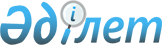 О проекте Указа Президента Республики Казахстан "О внесении изменения в Указ Президента Республики Казахстан от 26 декабря 2014 года № 987 "О подписании Соглашения между Республикой Казахстан и государствами Бенилюкс (Королевство Бельгия, Великое Герцогство Люксембург и Королевство Нидерландов) о реадмиссии и Протокола реализации Соглашения между Республикой Казахстан и государствами Бенилюкс (Королевство Бельгия, Великое Герцогство Люксембург и Королевство Нидерландов) о реадмиссии"Постановление Правительства Республики Казахстан от 28 февраля 2015 года № 102      Правительство Республики Казахстан ПОСТАНОВЛЯЕТ:

      внести на рассмотрение Президента Республики Казахстан проект Указа Президента Республики Казахстан «О внесении изменения в Указ Президента Республики Казахстан от 26 декабря 2014 года № 987 «О подписании Соглашения между Республикой Казахстан и государствами Бенилюкс (Королевство Бельгия, Великое Герцогство Люксембург и Королевство Нидерландов) о реадмиссии и Протокола реализации Соглашения между Республикой Казахстан и государствами Бенилюкс (Королевство Бельгия, Великое Герцогство Люксембург и Королевство Нидерландов) о реадмиссии».      Премьер-Министр

      Республики Казахстан                       К. Масимов О внесении изменения в Указ Президента Республики Казахстан от

26 декабря 2014 года № 987 «О подписании Соглашения между

Республикой Казахстан и государствами Бенилюкс (Королевство

Бельгия, Великое Герцогство Люксембург и Королевство

Нидерландов) о реадмиссии и Протокола реализации Соглашения между Республикой Казахстан и государствами Бенилюкс

(Королевство Бельгия, Великое Герцогство Люксембург и

Королевство Нидерландов) о реадмиссии»      ПОСТАНОВЛЯЮ:

      1. Внести в Указ Президента Республики Казахстан от 26 декабря 2014 года № 987 «О подписании Соглашения между Республикой Казахстан и государствами Бенилюкс (Королевство Бельгия, Великое Герцогство Люксембург и Королевство Нидерландов) о реадмиссии и Протокола реализации Соглашения между Республикой Казахстан и государствами Бенилюкс (Королевство Бельгия, Великое Герцогство Люксембург и Королевство Нидерландов) о реадмиссии» следующее изменение:

      пункт 2 изложить в следующей редакции:

      «2. Министру иностранных дел Республики Казахстан Идрисову Ерлану Абильфаизовичу подписать от имени Республики Казахстан Соглашение между Республикой Казахстан и государствами Бенилюкс (Королевство Бельгия, Великое Герцогство Люксембург и Королевство Нидерландов) о реадмиссии и Протокол реализации Соглашения между Республикой Казахстан и государствами Бенилюкс (Королевство Бельгия, Великое Герцогство Люксембург и Королевство Нидерландов) о реадмиссии, разрешив вносить изменения и дополнения, не имеющие принципиального характера.».

      2. Настоящий Указ вводится в действие со дня подписания.      Президент

      Республики Казахстан                       Н.Назарбаев
					© 2012. РГП на ПХВ «Институт законодательства и правовой информации Республики Казахстан» Министерства юстиции Республики Казахстан
				